Board Work BMaths – F.O.F 	  1. 11 + 8 =		2. 21 – 10 =		3. 11 + 10 =		4. 4 x 6 =How Many? 5 frogs, 4 cups, 3 telephones, 6 spiders, 2 elephants, 5 trees, 4 drinking glasses, 9 iceblocks.Cords?     (2) People?     (3) Cylinders?     (4) Foods?How Much? If 5 people had $6.50 each and two of those people spent $3.00, how much would they have left? Handwritingcd   CD		(go to the end of the line)	Plus 5 words for each letteref   EF		(go to the end of the line)	Plus 5 words for each lettergr   br		(go to the end of the line)	Plus 3 words for each blendDon’t forget to do your border – Coloured pencil only for colour.Word Squares: Write in 5 words for each thing written in the box. Allow 10 lines in your book.Now illustrate (draw) one of the items you listed in each boxe above (coloured pencil or pencil only).A.O / Syllables. Put them into A.O then break them into syllables (syll/a/bles)zip, tap, leg, cord, plus, handle, can, frog, camera, phone10 Words:  Write at least 10 words starting with the letter: uHard Words: Write your own meaning of these words to show understanding of their meaning.procrastinate		Hedge			1921 Odd 1 Out: Say which one is the odd one out. Remember to say why you said that.Pencil, pen, felt, vivid, colour pencil, twinkReading: Choose a story, article or play (not a poem) from one of the School Journals. Read it to yourself, then do the following activities based on it.1. Title 	2. School Journal Part Number and Year (it’s on the front)	3. X3 text Q and A’s4. X3 picture Q and A’s	5. Author/illustrator	6. X1 Q and A based on the Contents page.7. Synopsis (what was it about?)	8. Your Opinion (what you thought)	9. Illustration (picture).Writing 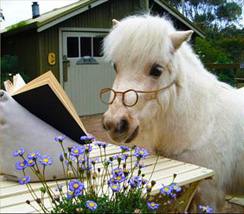 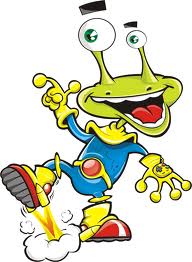 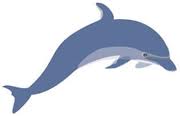 BoatsPotsThings you see with		Maths equations that equal 32